                              ROTEIRO – DÍAZ CASTRO - GUITIRIZ                                      Sábado, 18 de SETEMBRO de 2021 -9:00 h. En Castro Verde, na praza. -9:20 h. Na gasolineira do Carqueixo.-10:00 h. (Aproximadamente) Comenzo da camiñada.                  Visita aos lugares máis significativos vinculados ao poeta Díaz Castro;                 e tamén os Calvarios de Os Vilares e o de Buriz.Aclaracións:Comunicade asistencia, , antes do día 12 de setembro. Límite de prazas 24. Anotarase a participación por rigurosa orde de inscricióncon, preferencia dos/as socios/as. Xantar nun lugar o máis axeitado posible. Prezo da viaxe 30€. Percorrido duns 10  km. (Aproximadamente). Levar calzado axeitado. Se hai alguén que non dá camilñado, que non teña problema problema por iso,xa que  irá o autobús cerca do roteiro.Comunicar asistencia en:Tlf. 659 52 39 60 //Enderezo electrónico: amigospatrimoniodecastroverde@gmail.com Esíximos manter todas as medidas de seguridade con respecto á pandemia, (obrigatorio máscara) e, exímese de toda responsabildade á Xunta Directiva e á Ascociación. 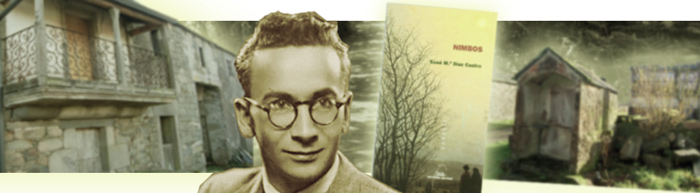 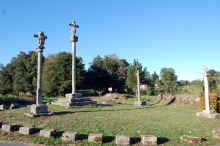 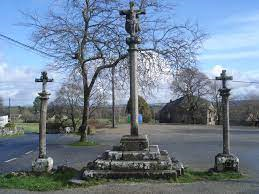 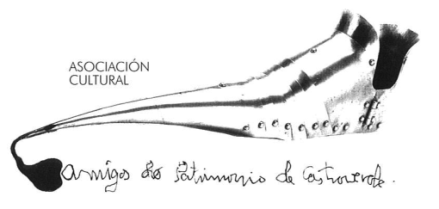 Asociación Amigos do Patrimonio de CastroverdeCIF 27.329.226; Nº Insc. 8993Travesía de Montecubeiro, 38 - 27120 Castroverde – LugoTlf. 659 52 39 60http://amigosdopatrimoniodecastroverde.gal/https://www.facebook.com/amigospatrimoniocastroverde/Enderezo electrónico: amigospatrimoniodecastroverde@gmail.com